Moodle-де он-лайн сабақты қосуhttp://lms.kspi.kzАЙЫНДЫҚКурсыңызды тауып, онлайн сабақ өтетін қажетті курсқа кіреміз, содан кейін редакциялау режимі батырмасын басыңыз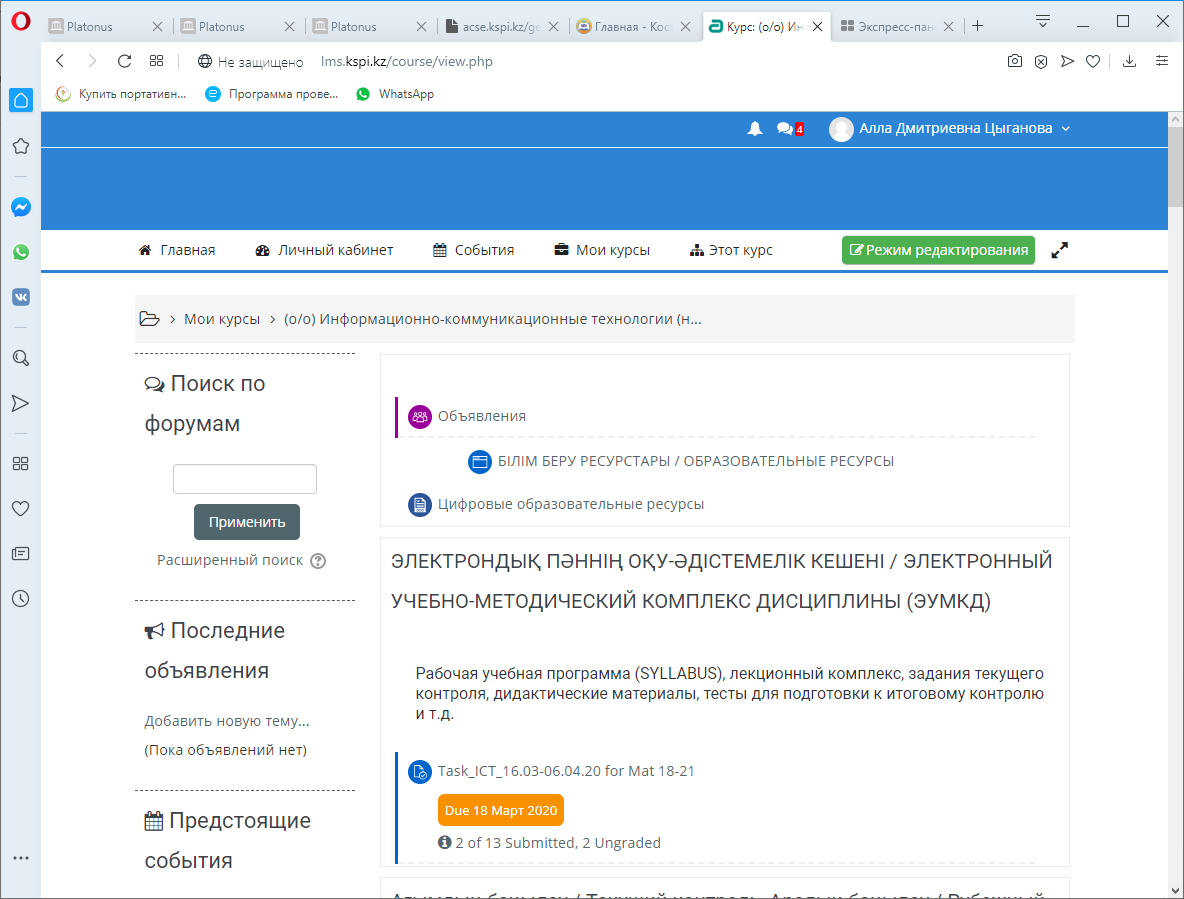 Элементті немесе курсты қосу батырмасын басыңыз 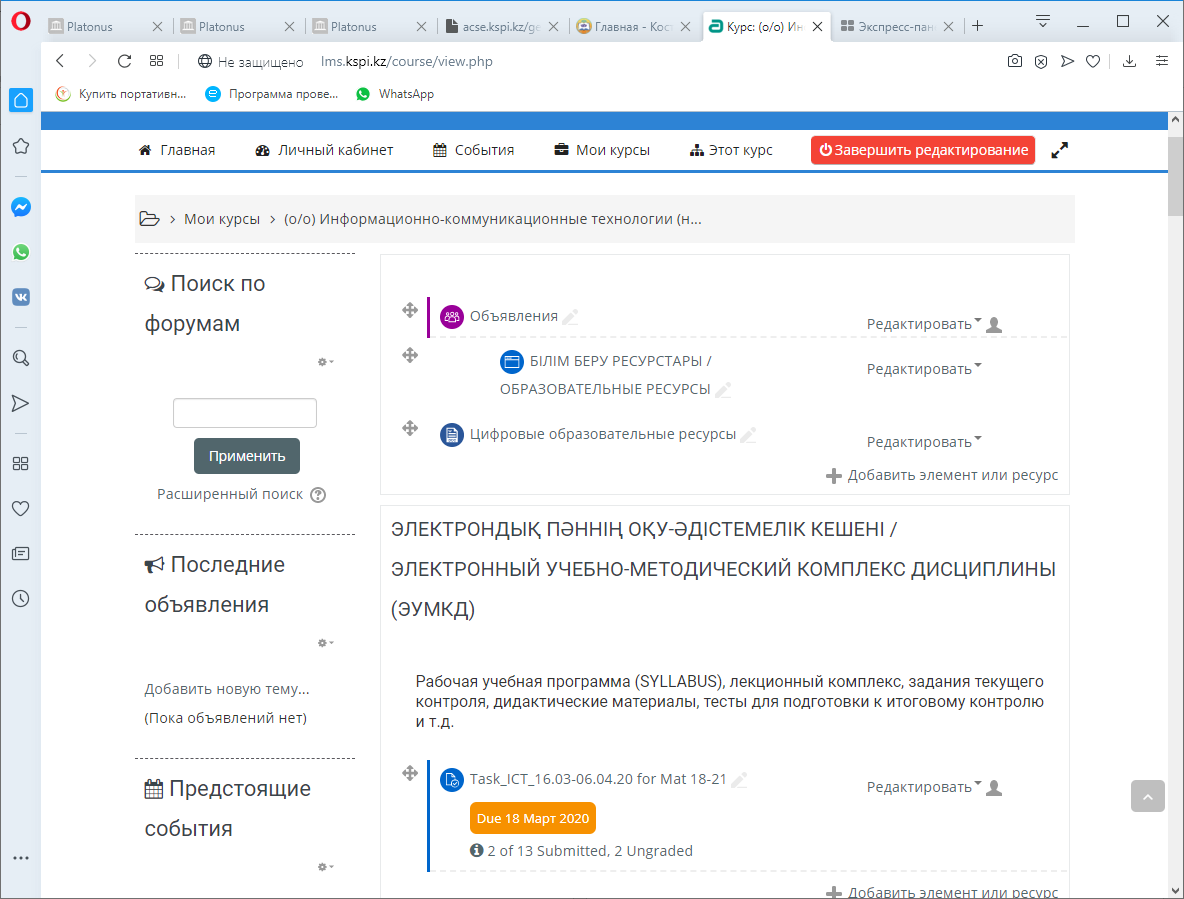 Пайда болған тізімде Bigbluebutton бейнеконференциясын таңдаңыз 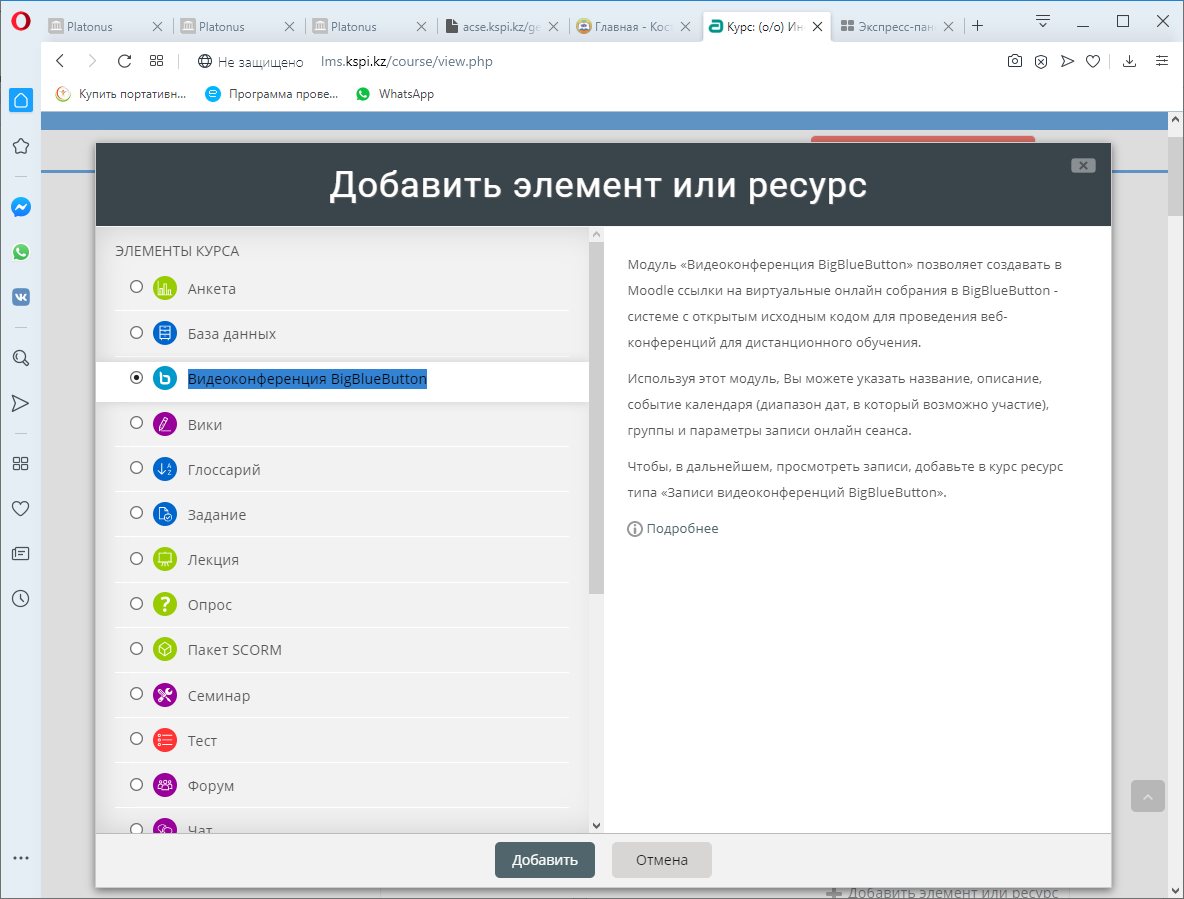 Атауын енгіземіз 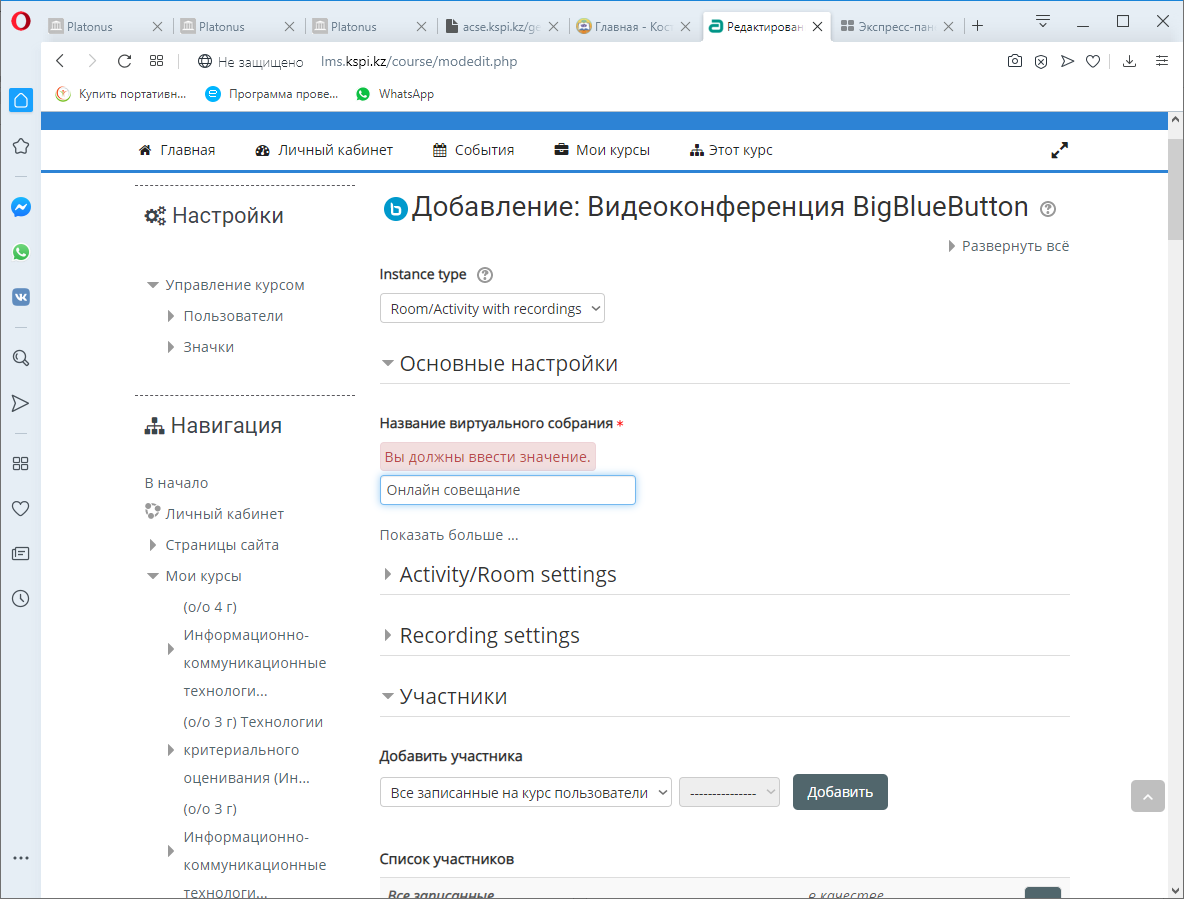 Төменнен сақтау және тізімге оралу батырмасын басыңыз 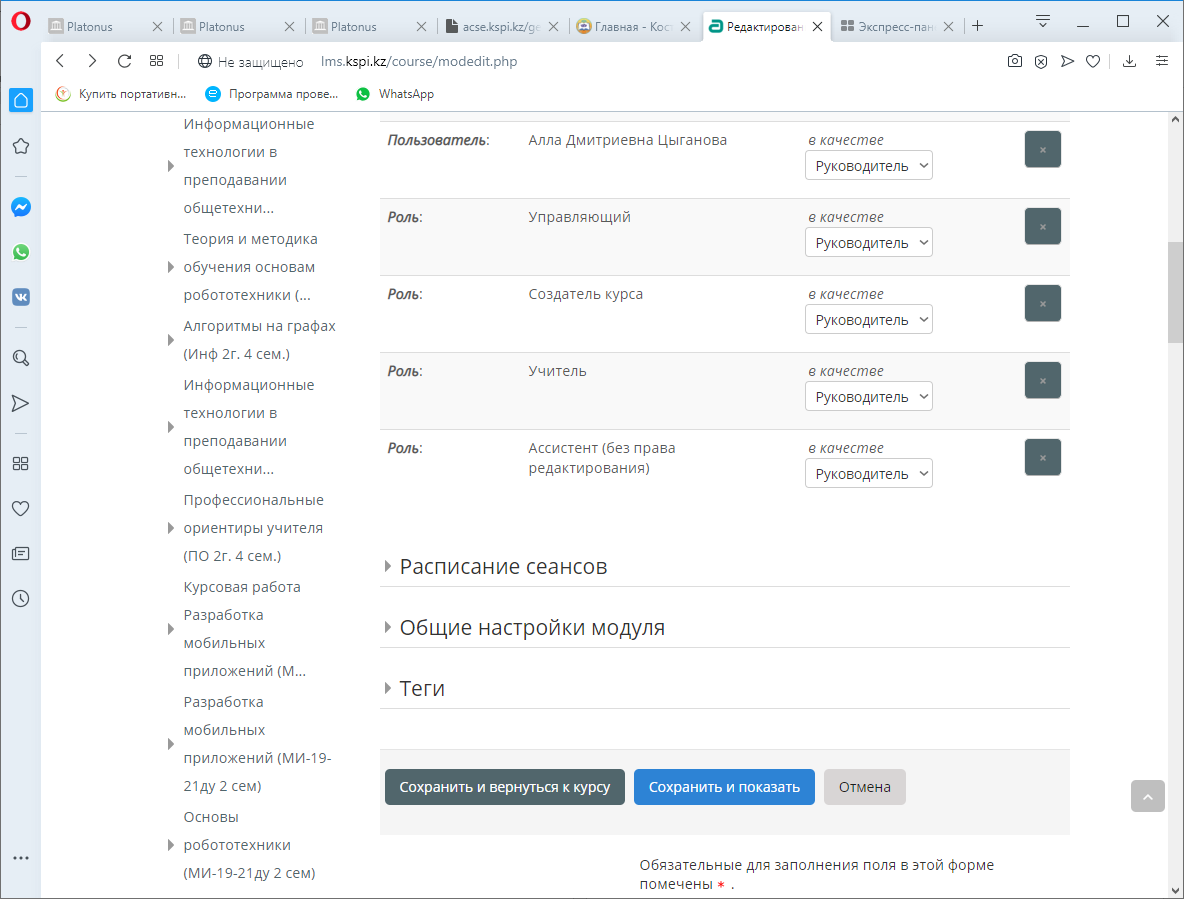 ОНЛАЙН САБАҚ КҮНІКурсыңызды тауып, оған кіріп - Онлайн сабаққа басыңыз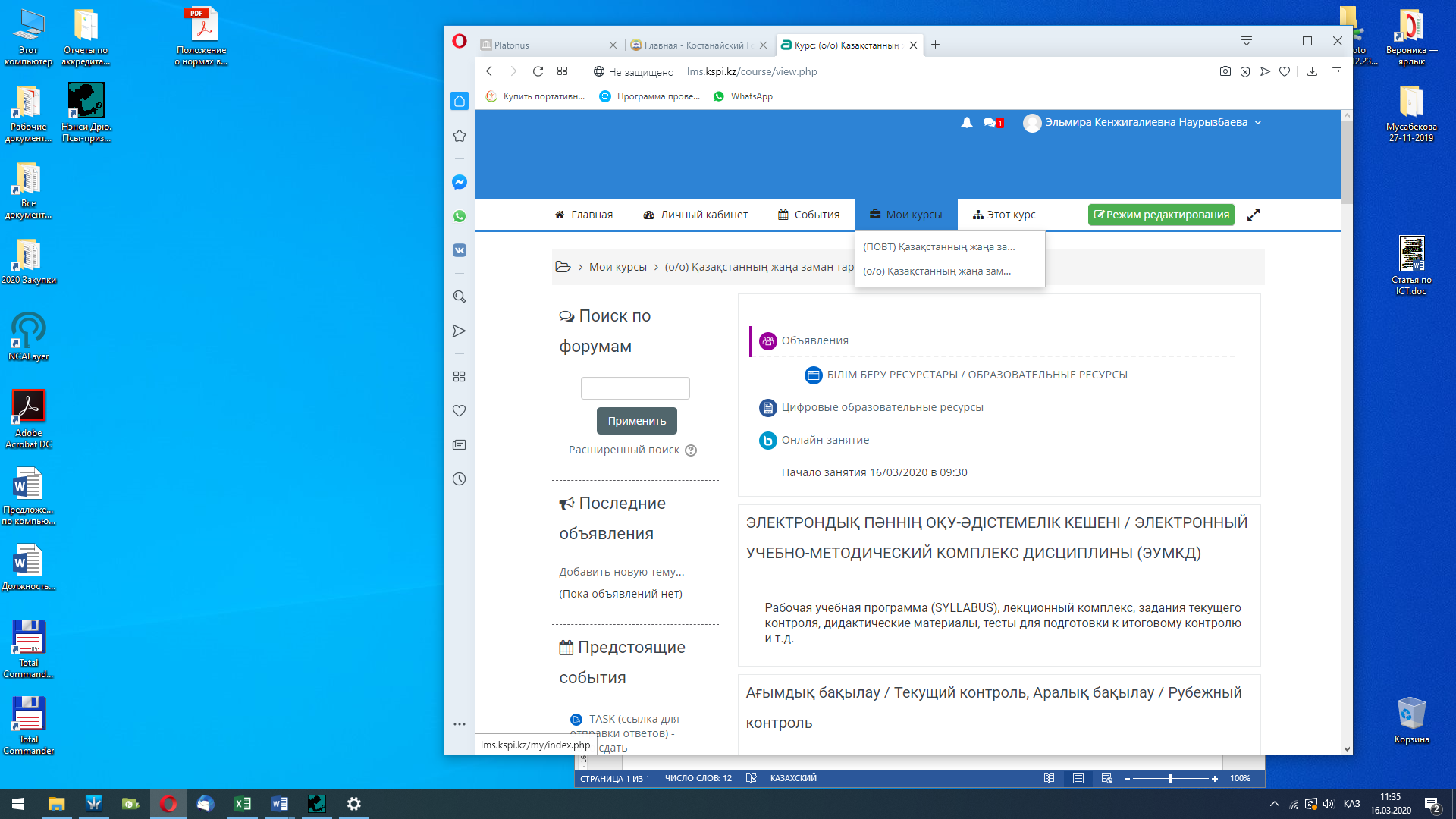 Сессияға Қосылу батырмасын басыңыз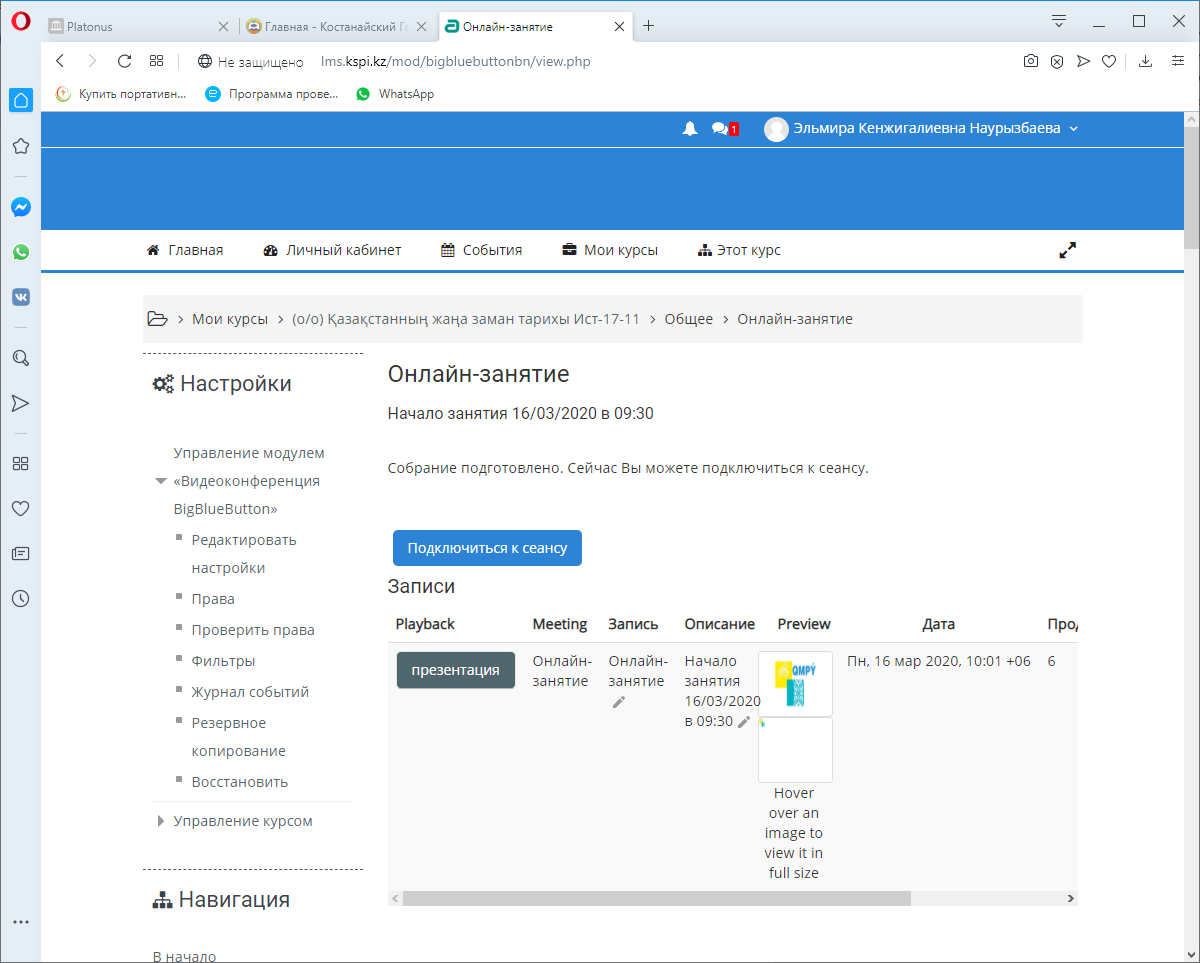 Микрофон батырмасын басыңыз - бейнебайланыс терезесі ашылады 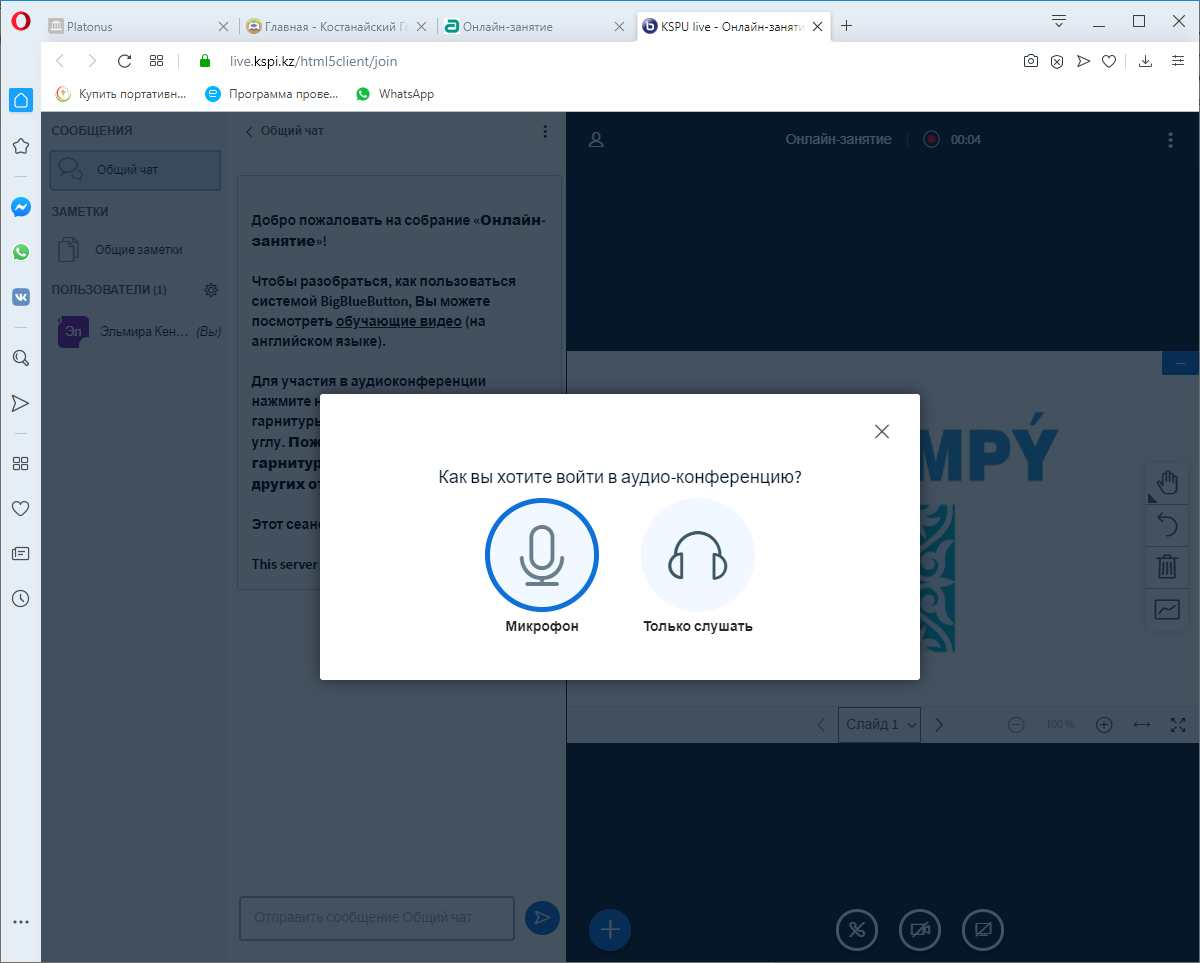 Микрофон мен камераның батырмалары суреттегідей қосылып тұруы керек, тексеріңіз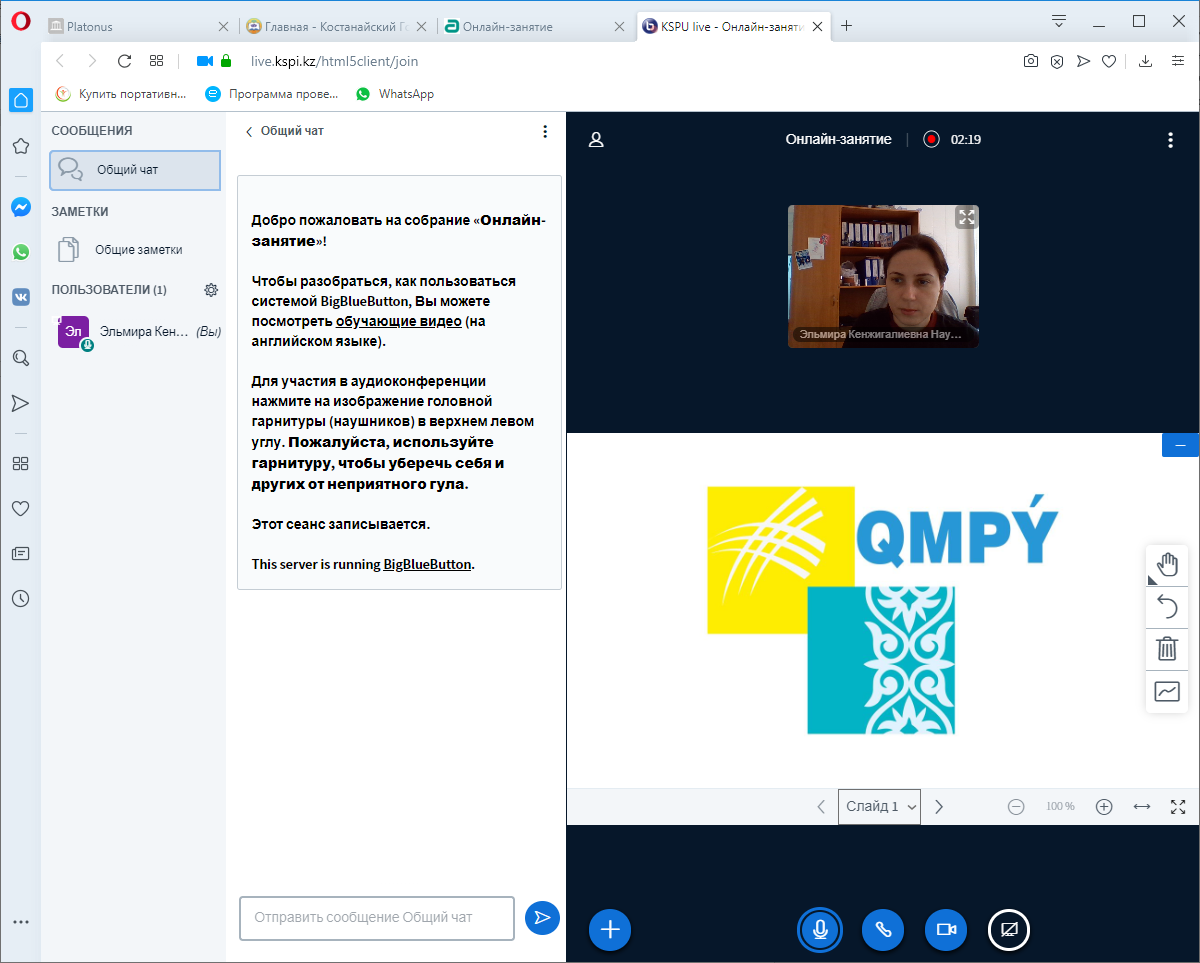 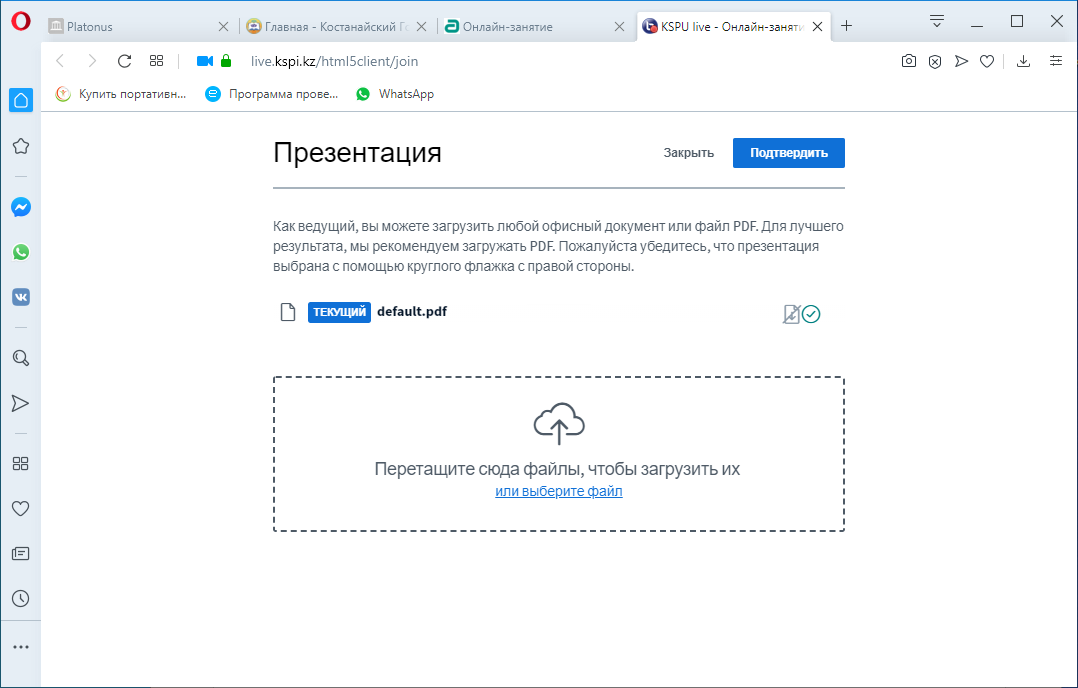 Презентацияны қосқаннан кейін Жүктеу батырмасын басыңыз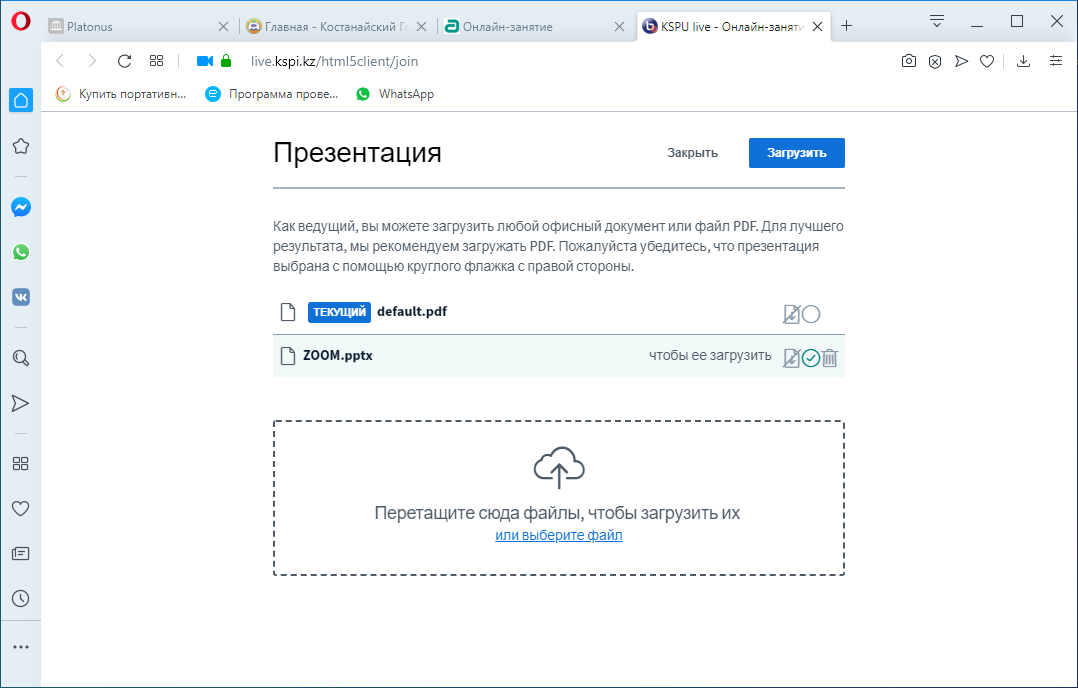 Ол үші: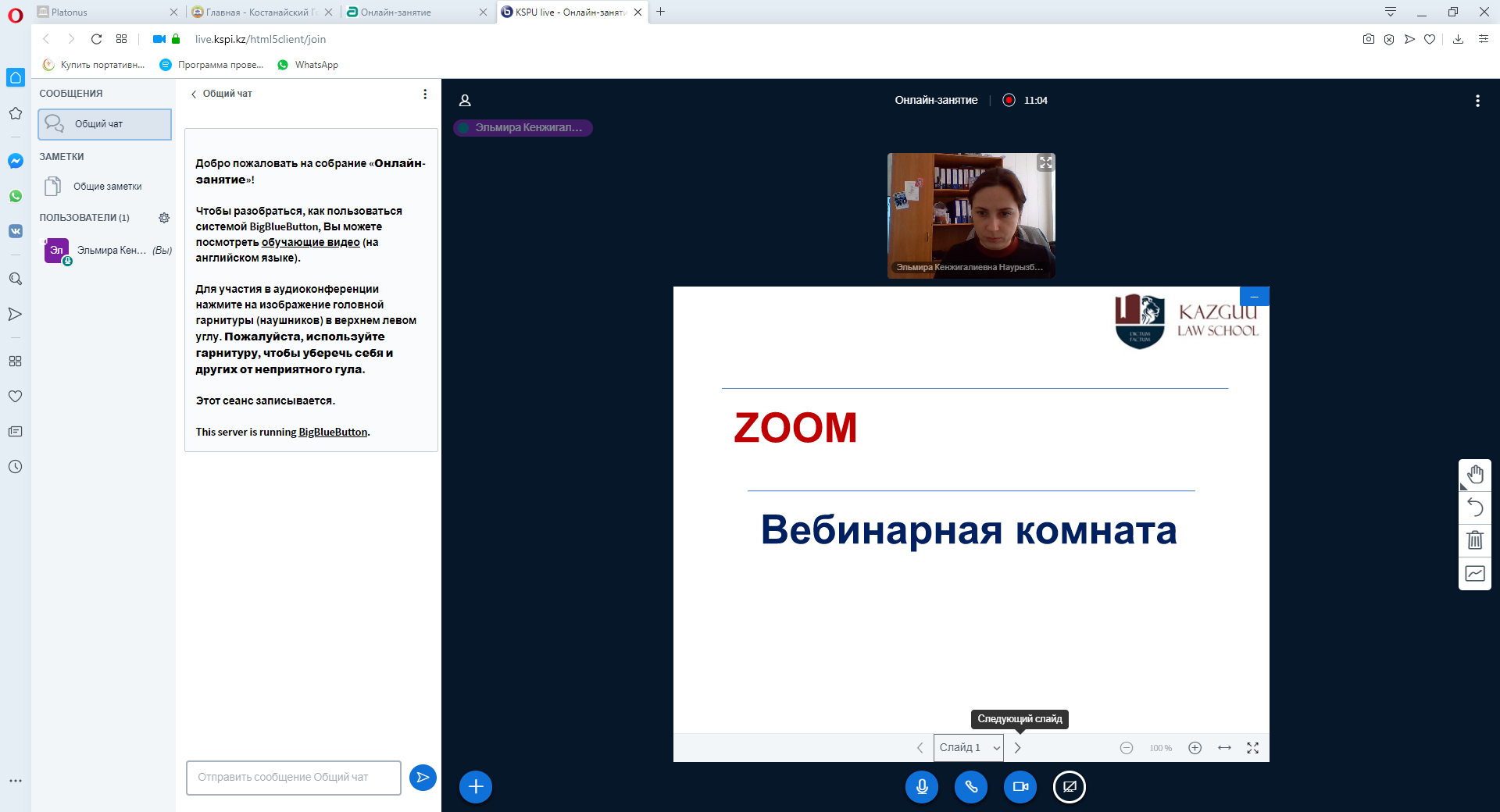 Дәріс аяқталғаннан кейін осы батырманы басыңызТізімінен “Конференцияны аяқтау” дегенді таңдаңызҚосымша мүмкіндіктерСтудентті жүргізуші қылып - ол өз презентациясын көрсете алуы үшін: сол жақта студенттің тегіне тінтуірдің сол жақ батырмасын басыңыз және жетекші жасау тармағын таңдаңыз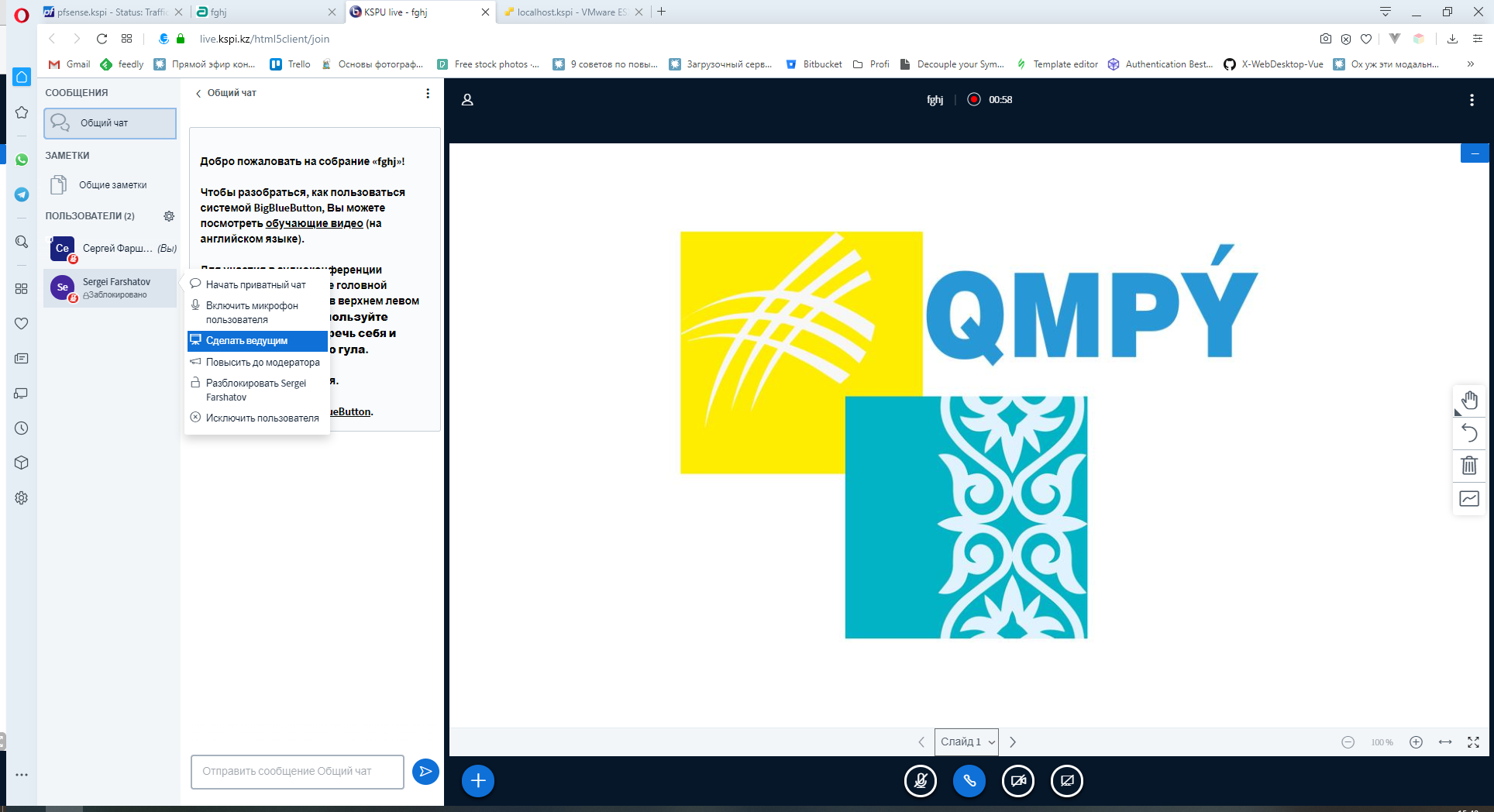 